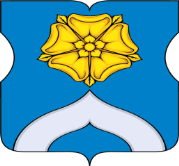 СОВЕТ ДЕПУТАТОВМУНИЦИПАЛЬНОГО ОКРУГА БОГОРОДСКОЕРЕШЕНИЕ29.11.2022  г. № 03/02О направлении средств стимулирования управы района Богородское города Москвы на реализацию мероприятий по благоустройству дворовых территорий района Богородское города МосквыВ соответствии с постановлением Правительства Москвы от 26 декабря 2012 года № 849-ПП «О стимулировании управ районов города Москвы», рассмотрев обращение управы района Богородское города Москвы от 24 ноября 2022 года № БГ-14-1136/22, Совет депутатов муниципального округа Богородское решил:1. Согласовать направление средств стимулирования управы района Богородское города Москвы на реализацию мероприятий по благоустройству дворовых территорий района Богородское города Москвы в 2023 году согласно приложению к настоящему решению.2. Опубликовать настоящее решение в бюллетене «Московский муниципальный вестник», сетевом издании «Московский муниципальный вестник» и разместить на официальном сайте муниципального округа Богородское www.bogorodskoe-mo.ru.3. Направить настоящее решение в управу района Богородское города Москвы и Департамент территориальных органов исполнительной власти города Москвы в течение трех дней со дня его принятия.Глава муниципального округа Богородское   			                  К.Е. ВоловикПриложение к решению Совета депутатов муниципального округа Богородскоеот 29 ноября 2022 года № 03/02Мероприятияпо благоустройству дворовых территорий района Богородское города Москвы в 2023 году за счет средств стимулирования управы района Богородское города Москвып/пАдрес объектаФункциональное назначение планируемых работОриентировочная стоимость работ(руб.)15-й пр-д Подбельского, 4А к.10 
Ивантеевская ул., д.23Ремонт асфальтобетонного покрытия тротуара (106,6 кв.м);Устройство рулонного газона (851,05 кв.м.);Установка садового бортового камня (96 п.м.);Установка МАФ до 5 шт., ориентировочный набор:Урна613 074,0825- й пр-д Подбельского, д.4А, к.5Ремонт асфальтобетонного покрытия проезда (1543 кв. м.);Ремонт асфальтобетонного покрытия тротуара (177 кв.м);Замена дорожного бортового камня с демпфером (389 кв.м.);Установка бортового камня с демпфером (29 п. м.);Установка садового бортового камня (133 п.м.);Устройство рулонного газона (1580,44 кв.м.);Установка МАФ до 5 шт., ориентировочный набор:Урна3 722 769,135-й пр-д Подбельского, д.4Ак.1Ремонт асфальтобетонного покрытия проезда (442,6 кв. м.);Ремонт асфальтобетонного покрытия тротуара (198,4 кв.м.);Устройство тротуара (20 кв. м.);Замена бортового камня с демпфером (106 кв. м);Установка дорожного бортового камня с демпфером (208 п. м.);Установка садового бортового камня (118 п.м.);Устройство рулонного газона 
(2627,87 кв. м.).2 630 049,5745-й пр-д Подбельского, 4А к.4Ремонт асфальтобетонного покрытия тротуара ( 113,6 кв. м);Устройство тротуара (38 кв. м.);Установка дорожного бортового камня с демпфером (63 п.м.);Установка садового бортового камня (158 п.м.);Устройство рулонного газона(2217,94 кв.м.)1 442 280,9955-й пр-д Подбельского, 4А к.3Ремонт асфальтобетонного покрытия тротуара (142кв. м.);Устройство рулонного газона (2997,74 кв. м.);Установка садового бортового камня (143 п.м.).1 653 434,2665-й пр-д Подбельского, 4А к.2Устройство рулонного газона (1600,09 кв. м.);Установка садового бортового камня (125 п.м.);Ремонт асфальтобетонного покрытия тротуара (96 кв.м.).946 426,4673-й пр-д Подбельского, д.18БУстановка дорожного бортового камня с демпфером (14 п. м.);Устройство тротуара (22,5 кв. м.);Установка садового бортового камня (72 п.м.);Ремонт резинового покрытия с основанием (316 кв. м.);Устройство рулонного газона(4055,6 кв. м.);Установка декоративного ограждения (68 п.м.);Устройство бункерной площадки(1 шт.);Установка МАФ от 15 до 20 шт., ориентировочный набор:Игровой комплекс;Песочница;Карусель;Качели;Урна;Скамейка, и т.п.7 858 804,1683-й пр-д Подбельского, д.14, к.2Ремонт асфальтобетонного покрытия тротуара (144,86 кв. м.);Устройство асфальтобетонного покрытия тротуара (39,4 кв. м.);Установка дорожного бортового камня с демпфером (124,2 п.м.);Установка садового бортового камня (125,7 п.м.);Устройство рулонного газона(1827,78 кв. м.);Демонтаж детской площадки 
(1 шт.)Установка МАФ до 5 шт., ориентировочный набор:Урна1 633 264,9193-й пр-д Подбельского, 16Ремонт асфальтобетонного покрытия тротуара (212,12 кв. м.);Устройство асфальтобетонного покрытия тротуара (56,44 кв. м.);Замена дорожного бортового камня с демпфером (29 п.м.);Установка дорожного бортового камня с демпфером (259,24 п.м.);Установка садового бортового камня (226,5 п.м.);Устройство резинового покрытия с основанием (200 кв. м.);Устройство рулонного газона (4226,13 кв.м.);Демонтаж хоккейной коробки 
(1 шт.);Демонтаж детской площадки 
(1 шт.);Установка декоративного ограждения (86 п.м.);Установка МАФ от 15 до 20 шт., ориентировочный набор:Комплекс;Балансир;Спортивный комплекс;Песочница;Урна;Скамейка и т.п.10 723 050,7810Бойцовая ул., д. 23, Бульвар Маршала Рокоссовского, д. 22/23Ремонт асфальтобетонного покрытия тротуара (120,64 кв. м.);Замена садового бортового камня (59,8 п.м.);Установка садового бортового камня (147 п.м.);Ремонт резинового покрытия с основанием (192,64 кв. м.);Устройство резинового покрытия с основанием (43 кв. м.);Устройство рулонного газона(3475,85 кв.м.);Декоративное ограждение (70 п.м.)Установка МАФ от 25 до 30 шт., ориентировочный набор:Комплекс;Карусель;Качели;Урна;Скамейка, и т.п.7 248 933,0811Бойцовая ул., д.29Ремонт асфальтобетонного покрытия проезжей части (2825,08 кв. м.);Ремонт асфальтобетонного покрытия тротуара (309,5 кв. м);Устройство асфальтобетонного покрытия тротуара (26,8 кв. м.);Замена дорожного бортового камня с демпфером (404 п.м.);Установка дорожного бортового камня с демпфером (349 п.м.);Установка садовых бортовых камней (86 п.м.);Ремонт резинового покрытия с основанием (325,62 кв. м.);Устройство рулонного газона (1943,28 кв.м.)Установка декоративного ограждения (71,4 п.м.)Установка МАФ от 15 до 20 шт., ориентировочный набор:Комплекс;Карусель;Балансир ;Качели;Песочница;Урна; Скамейка, и т.п.11 218 917,2612Ивантеевская ул. д. 8Ремонт асфальтобетонного покрытия проезжей части (406 кв.м.);Ремонт асфальтобетонного покрытия тротуара (134,43 кв.м.);Устройство асфальтобетонного покрытия тротуара (66,9 кв.м.);Замена дорожного бортового камня с демпфером (234 п.м.);Установка дорожного бортового камня с демпфером (51 п.м.);Установка садовых бортовых камней (215 п.м.);Ремонт резинового покрытия с основанием (339,9 кв. м.);Устройство рулонного газона(4351,54 кв.м.);Установка декоративного ограждения  (78,6 п.м.)Установка МАФ от 20-25 шт., ориентировочный набор:Спортивный комплекс; Тренажер стационарный уличный;Урна;Скамейка, и т.п.7 921 870,5313Ивантеевская ул. д. 10Ремонт асфальтобетонного покрытия проезжей части (374 кв.м.);Ремонт асфальтобетонного покрытия тротуара (909,4 кв. м.);Замена дорожного бортового камня с демпфером (303 п.м.);Установка дорожного бортового камня с демпфером (545 п.м);Замена садового бортового камня (70,6  п.м.);Установка садового бортового камня (169 п.м.);Ремонт резинового покрытия с основанием (233 кв.м.);Устройство рулонного газона(12139,07 кв.м.);Установка декоративного ограждения (67 п.м.)Установка МАФ от 20 до 25 шт., ориентировочный набор:Игровой комплекс;Карусель;Качели; Песочница;Скамейка;Урна, и т.п.19 200 770,5614Ивантеевская ул. д. 15 к. 1,2Ремонт асфальтобетонного покрытия проезжей части (427,2 кв.м.);Ремонт асфальтобетонного покрытия тротуара(219,24 кв.м.);Устройство асфальтобетонного покрытия тротуара (9 кв.м.);Замена дорожного бортового камня с демпфером (214 п.м.);Установка дорожного бортового камня с демпфером (45 п.м.);Установка садового бортового камня (146 п.м.);Устройство рулонного газона(1609,92 кв.м.)Установка МАФ от 5 до 10 шт., ориентировочный набор:СкамейкаУрна2 257 096,5115Ивантеевская ул. д. 16/18Ремонт асфальтобетонного покрытия проезжей части (913,15 кв.м);Ремонт асфальтобетонного покрытия тротуара (447,05 кв.м.);Устройство асфальтобетонного покрытия тротуара (16,2кв.м.);Замена дорожного бортового камня с демпфером (337 п.м.);Установка дорожного бортового камня с демпфером (257 п.м);Установка садового бортового камня (258 п.м);Ремонт резинового покрытия с основанием (468 кв.м);Устройство резинового покрытия с основанием (211 кв.м.);Устройство рулонного газона(1459,76 кв.м);Установка декоративного ограждения (121,9 п.м.);Устройство цветника (18 кв.м)Установка МАФ от 20 до 25 шт., ориентировочный набор:Тренажеры уличные;Спортивный комплекс;Игровой комплекс;Карусель;Качели;Песочница;Скамейка;Урна, и т.п.17 441 956,0216Ивантеевская ул. д. 17 к. 1,2Ремонт асфальтобетонного покрытия проезжей части (3066,86 кв.м.);Ремонт асфальтобетонного покрытия тротуара (509,2 кв.м.);Устройство асфальтобетонного покрытия тротуара (10,8 кв.м.);Замена дорожного бортового камня с демпфером (584 п.м.);Установка дорожного бортового камня с демпфером (172 п.м.);Установка садового бортового камня (165 п.м);Устройство рулонного газона(2528,57 к.вм)Установка МАФ до 5 шт., ориентировочный набор:Урна6 897 672,1917Ивантеевская ул. д. 19Ремонт асфальтобетонного покрытия тротуара (98,66 кв.м);Устройство рулонного газона 
(2575,58 кв.м);Установка садового бортового камня (72 п.м);Установка дорожного бортового камня с демпфером (26 п.м.)Установка МАФ до 5 шт., в том числе:Урна1 411 482,9718Ивантеевская ул. д. 20Ремонт асфальтобетонного покрытия проезжей части (504,15 кв.м.);Ремонт а/б покрытия тротуары(286,76 кв.м);Замена борта дорожного с демпфером (252,3 п.м.);Установка дорожного бортового камня с демпфером (57,5 п.м.);Установка садового бортового камня (193,7 п.м);Устройство рулонного газона(3194,68 кв.м.);Демонтаж детской площадки (1.шт.)Установка МАФ до 5 шт., ориентировочный набор:Урна 5 360 851,6619Ивантеевская ул. д. 21Ремонт асфальтобетонного покрытия проезжей части (429,23 кв.м.);Ремонт а/б покрытия тротуары(167,87 кв.м.);Замена борта дорожного с демпфером (37 п.м);Установка дорожного бортового камня с демпфером (137 п.м);Установка садового бортового камня (83 п.м);Устройство рулонного газона(2479,77 кв.м)2 161 513,0720Погонный пр. д. 50Ремонт асфальтобетонного покрытия проезжей части (324,66 кв.м.);Ремонт а/б покрытия тротуары(321,95 кв.м);Замена борта дорожного с демпфером (239,1 п.м);Установка дорожного бортового камня с демпфером (107,4 п.м.);Замена садового бортового камня(55,7 п.м);Установка садового бортового камня (140,7 п.м.);Ремонт резинового покрытия с основанием (164,15 к.м.);Устройство резинового покрытия с основанием (20,1 кв.м);Устройство рулонного газона(2511,87 кв.м);Установка декоративного ограждения (63 п.м)Установка МАФ от 15 до 20 шт., ориентировочный набор:Спортивный комплекс;Карусель;Качели;Урна; Скамейка , и т.п.6 722 086,8821Погонный пр. д. 33Ремонт асфальтобетонного покрытия проезжей части (250,65 кв.м);Ремонт а/б покрытия тротуары(582,25 кв.м);Замена борта дорожного с демпфером  (213 п.м.); Установка дорожного бортового камня с демпфером (183 п.м);Замена садового бортового камня(74 п.м.);Установка садового бортового камня (220 п.м);Устройство резинового покрытия с основанием (244,2 кв.м);Устройство рулонного газона(2101,34 кв.м);Установка декоративного ограждения (60,8 п.м)Установка МАФ от 15 до 20 шт., ориентировочный набор:Комплекс;Карусель;Качели;Песочница;Урна; Скамейка , и т.п.9 867 883,9822Погонный пр. д. 48Ремонт асфальтобетонного покрытия проезжей части (405,01 кв.м);Ремонт а/б покрытия тротуары(195,4 кв.м);Устройство нового а/б покрытия тротуары (64 кв.м);Замена борта дорожного с демпфером (223 п.м);Установка дорожного бортового камня с демпфером (224 п.м);Установка садового бортового камня (152 п.м);Устройство рулонного газона(2224,06 кв.м);Установка декоративного ограждения (22 п.м)Установка МАФ от 5 до 10 шт., ориентировочный набор:Урна;Скамейка3 109 347,98ИТОГО ПО ВСЕМ ОБЪЕКТАМ:ИТОГО ПО ВСЕМ ОБЪЕКТАМ:ИТОГО ПО ВСЕМ ОБЪЕКТАМ:132 043 537, 00